13.6 Volumes of spheresFocus question: Why might you want to find the volume of a sphere?Vocabulary: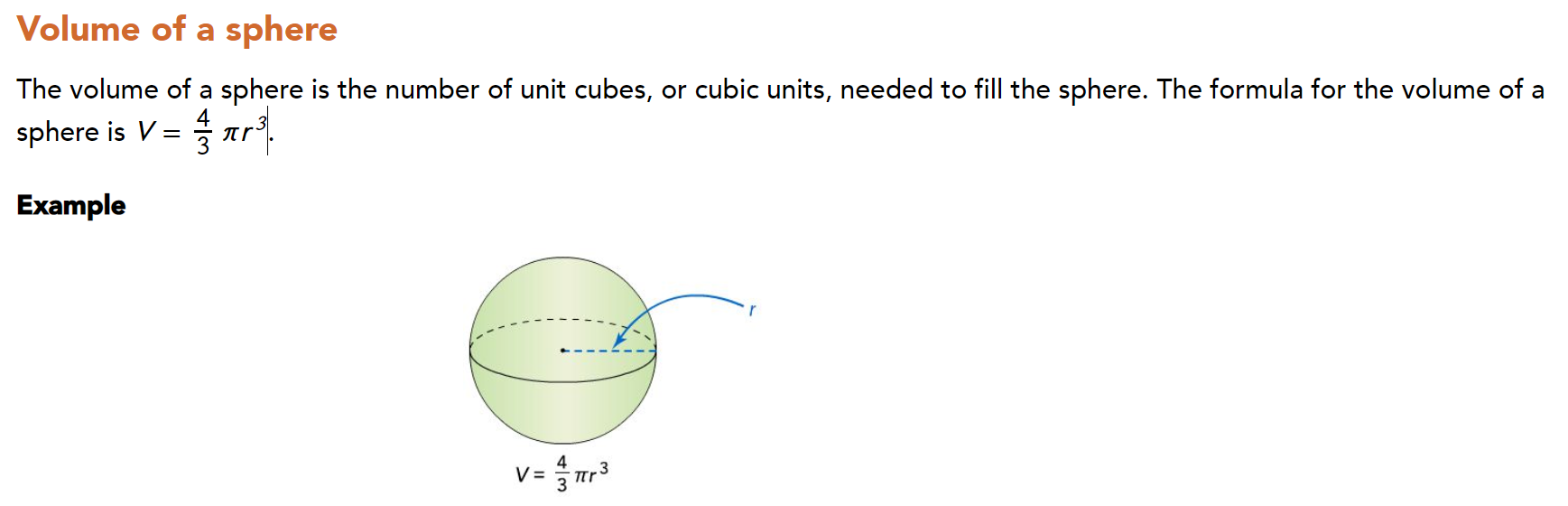 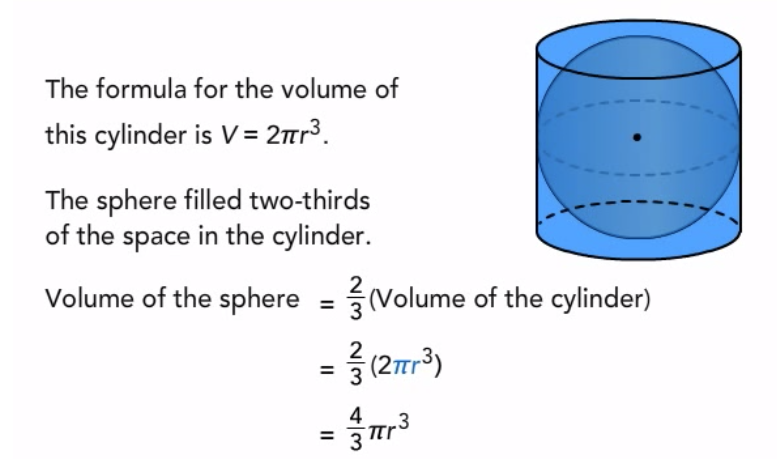 \Part1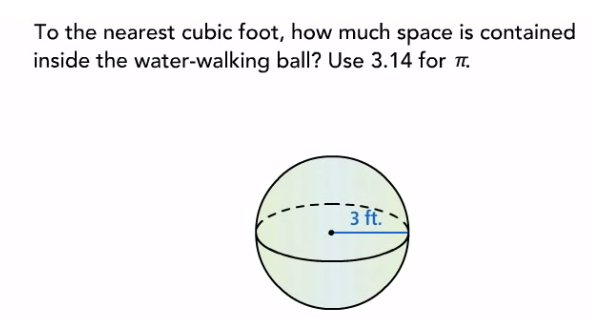 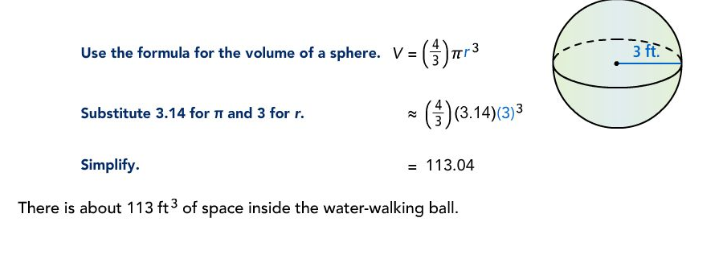 Try: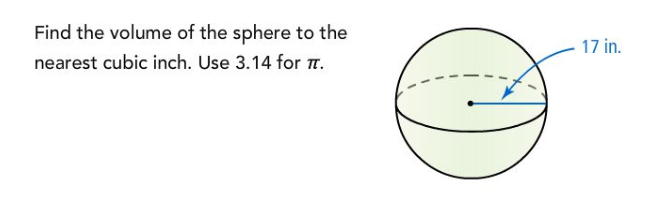 Part2: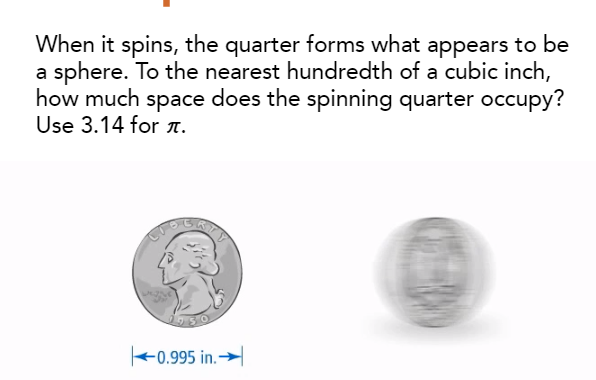 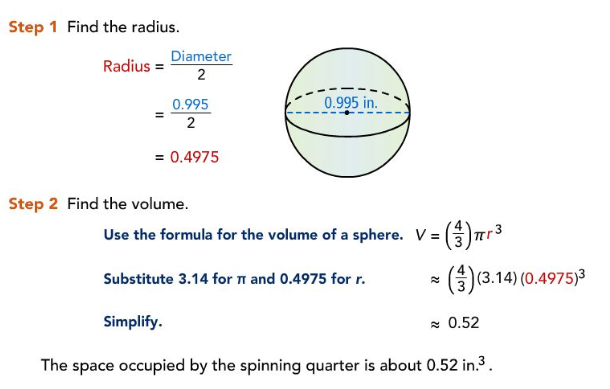 Try: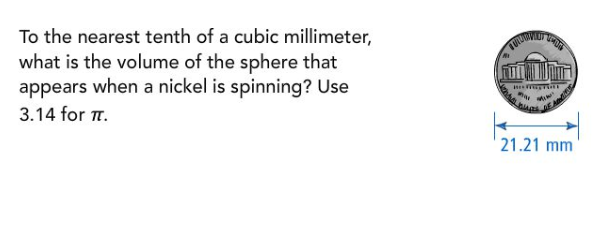 Answer_________________Part3: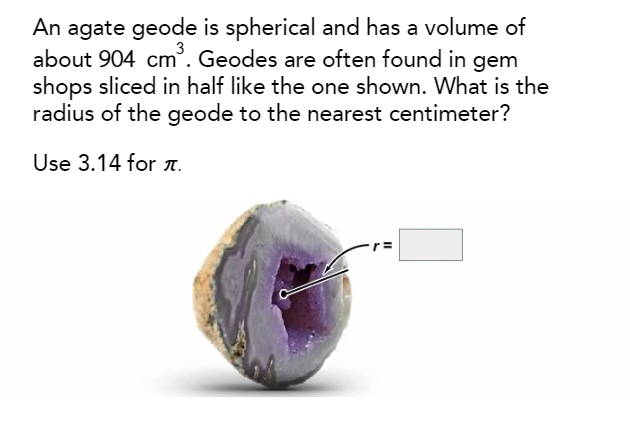 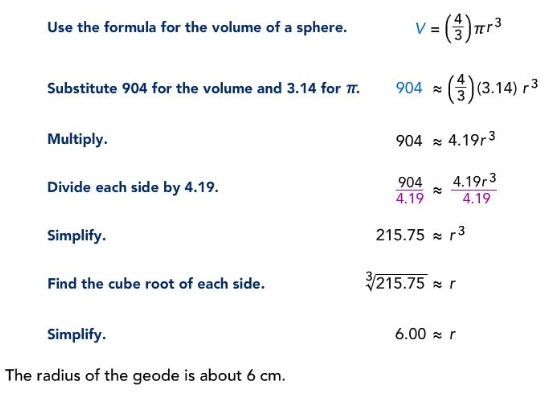 Try: 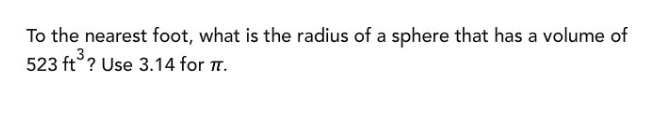 Answer__________________Summary: 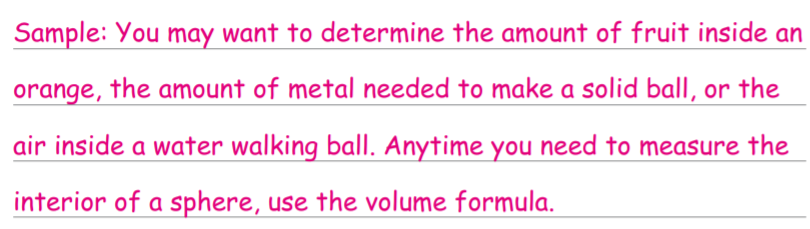 Answers Try Part1:Try part2:Try part3: 5ft